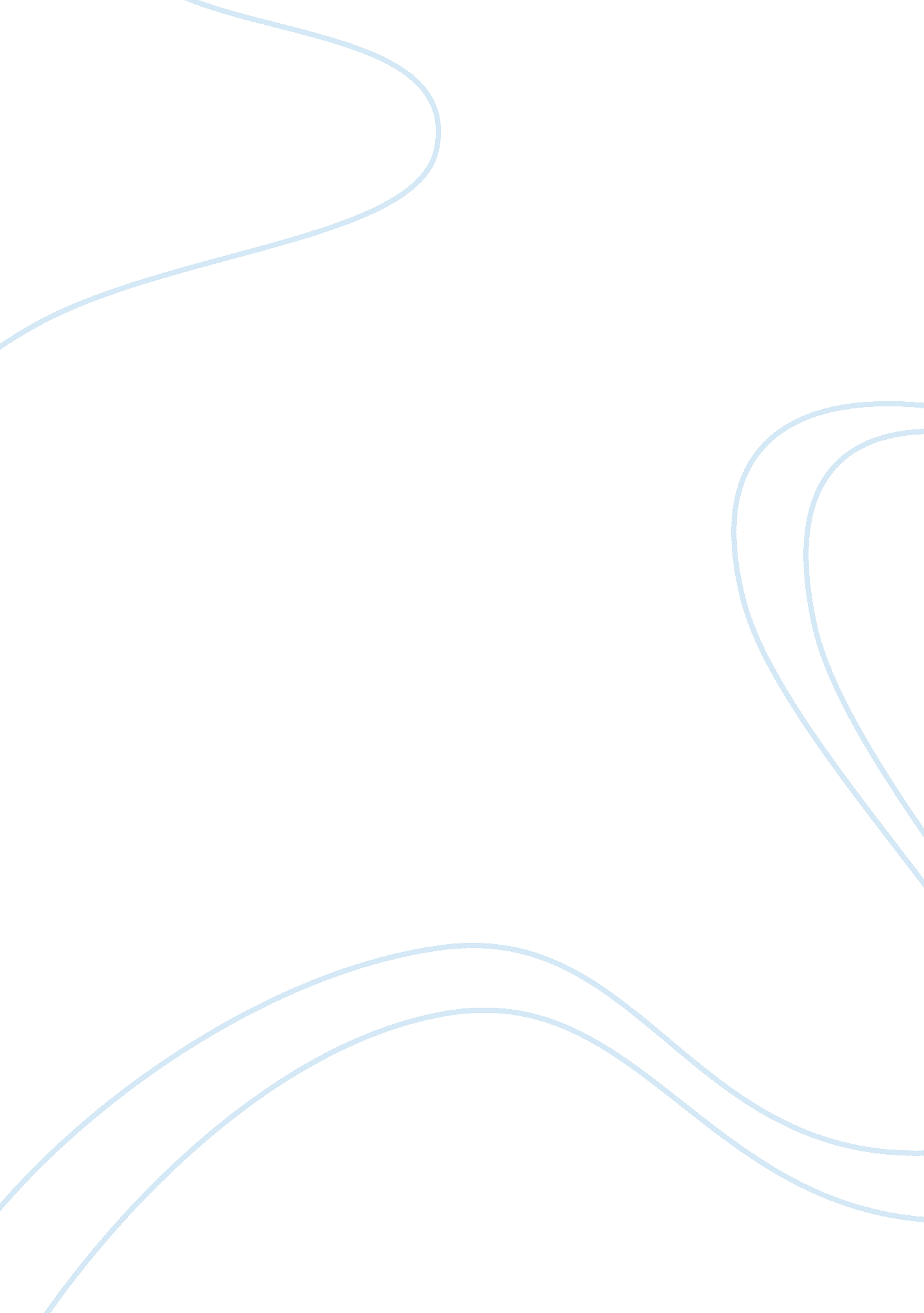 How am i prepared to contribute to pepperdine's mission and community of faith, l...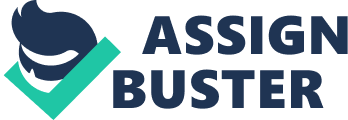 How am I prepared to contribute to Pepperdine's mission and community of faith, learning, and service? Learning in life has been a goal for me ever since I joined school. I believe that age is not a factor when it comes to learning and one should always be ready to learn. Pepperdine University is committed to provide excellence in every field of life extending from religion to services in real life. I believe that I can contribute to the mission of Pepperdine University as I possess the right skills to complete all the tasks required by the university. Starting from my school I have always been obedient to my religion and faith and have took all the aspects of life along with my strong faith. I have strived for education all my life and have come to the conclusion that one can never stop learning. I can contribute to the mission of Pepperdine university by using my skills to bring about a change in the society along with my faith. With my strong beliefs in religion I believe that I can take both my faith and education together at the same time. Throughout my life I have undergone many instances in which I had to act as a leader and this has given me experience when leading individuals. I believe that I can lead from the front and can strive for education if enrolled in the Pepperdine University. By getting enrolled in the University not only would I be able to commit myself to the mission of Pepperdine but would also be able to learn more. The excellent curriculum of Pepperdine University suits the needs of every student who wants to learn. I being a struggling student always dreamt of studying in a reputable institute. By getting enrolled in the Pepperdine University I can be able to learn and experience more which I can share around with people and make them aware about different things. With the help of the excellence provided by Pepperdine University I would be able to excel in my studies and polish my talent so that it does not come to a waste. I have always worked for religious affairs which I believe would help me in fulfilling the objectives of Pepperdine University. I have volunteered for many social works because of which I was able to know more about the society. I can use my skills of volunteering and knowledge and can apply them here to fulfil the missions of the Pepperdine University. Spreading knowledge has always been a key to success and morality and I believe that after excelling from Pepperdine University I would be able to share this knowledge with others. This can help enlightening the ones who are ignorant and make them come on the right path and can also help in spreading the knowledge which everyone else would require in their life. I believe that I can fulfil the ethical and moral issues of the society with the right knowledge and this knowledge can only be provided to me by Pepperdine University. 